Ημερομηνία: 16/10/2017ΑΝΑΚΟΙΝΩΣΗΣας ενημερώνουμε ότι  τροποποιήθηκε η με α.π. 111796/Ι2/3-7-2017 Απόφαση με θέμα «Έγκριση οριστικών Πινάκων Κατάταξης και έκδοση Καταλόγου με τις προς  χρηματοδότηση αιτήσεις ανά Επιστημονική Περιοχή Έρευνας στο πλαίσιο της 1ης Προκήρυξης υποτροφιών ΕΛΙΔΕΚ για υποψήφιους διδάκτορες».Θα ακολουθήσει η ηλεκτρονική αποστολή εγκριτικής επιστολής προς τους ΥΔ, οι αιτήσεις των οποίων εγκρίνονται προς χρηματοδότηση (επιλαχόντες), για την υποβολή στη ΓΓΕΤ των απαραίτητων δικαιολογητικών σύμφωνα με τον Οδηγό Εφαρμογής της Δράσης.ΕΛΛΗΝΙΚΗ ΔΗΜΟΚΡΑΤΙΑΥΠΟΥΡΓΕΙΟ ΠΑΙΔΕΙΑΣ,ΕΡΕΥΝΑΣ ΚΑΙ ΘΡΗΣΚΕΥΜΑΤΩΝ ΓΕΝΙΚΗ ΓΡΑΜΜΑΤΕΙΑ ΕΡΕΥΝΑΣ ΚΑΙ ΤΕΧΝΟΛΟΓΙΑΣ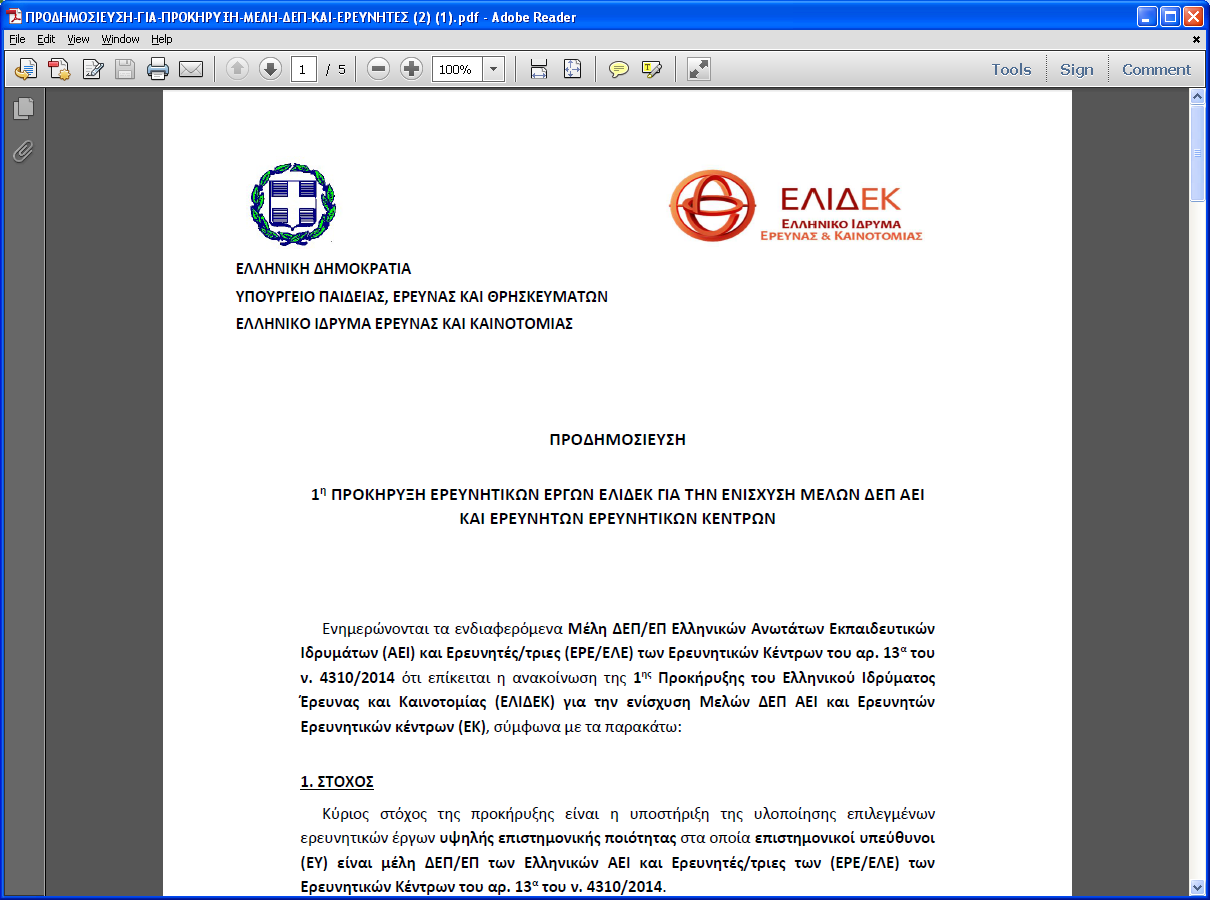 